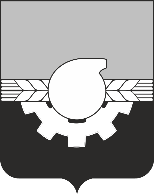 АДМИНИСТРАЦИЯ ГОРОДА КЕМЕРОВОПОСТАНОВЛЕНИЕ от 04.03.2022 № 539Об установлении публичного сервитутаВ соответствии со ст. ст. 5, 23, 39.37 Земельного кодекса Российской Федерации, ст. 16 Федерального закона РФ «Об общих принципах организации местного самоуправления в Российской Федерации», ст. 45 Устава города Кемерово, на основании ходатайства администрации города Кемерово           (ОГРН 1034205011610, ИНН 4207023869):1.Установить публичный сервитут в отношении земельных участков с кадастровыми номерами 42:24:0000000:60, 42:24:0000000:1433, 42:24:0101051:430, 42:24:0000000:295, 42:24:0101037:3353, категория земель – земли населенных пунктов, площадью 593 кв. м, и земель в кадастровых кварталах № 42:24:0101014, площадью 579 кв. м, № 42:24:0101041, площадью 1024 кв. м, № 42:24:0101047, площадью 802 кв. м, № 42:24:0101048, площадью 1390 кв. м, № 42:24:0101052, площадью 311 кв. м, 42:24:0101037, площадью 2533, в целях размещения сетей электроснабжения, на срок 10 лет:1.1. Использование земельного участка и земель, предусмотренных п. 1 настоящего постановления, в соответствии с их разрешенным использованием будет невозможно или существенно затруднено в связи с осуществлением деятельности, для которой устанавливается публичный сервитут, на срок до 31.12.2023.1.2. Порядок установления зоны с особыми условиями использования территорий и содержание ограничения прав на земельные участки в границах таких зон утверждены постановлением Правительства РФ от 24.02.2009 № 160 «О порядке установления охранных зон объектов электросетевого хозяйства и особых условий использования земельных участков, расположенных в границах таких зон».2. Утвердить границы публичного сервитута согласно схеме расположения границ публичного сервитута.3. Администрации города Кемерово как обладателю публичного сервитута:3.1. Внести плату за публичный сервитут единовременным платежом не позднее 6 месяцев со дня принятия настоящего постановления.3.2. Размер платы за публичный сервитут определяется в соглашении об осуществлении публичного сервитута в порядке ст. 39.47 Земельного кодекса Российской Федерации. 3.3.	Выполнение строительно-монтажных работ по размещению сетей электроснабжения, расположенных на земельных участках с кадастровыми номерами 42:24:0000000:60, 42:24:0000000:1433, 42:24:0101051:430, 42:24:0000000:295, 42:24:0101037:3353 и на землях в границах кадастровых кварталов № 42:24:0101014, № 42:24:0101041, № 42:24:0101047, 42:24:0101048, 42:24:0101052, 42:24:0101037, осуществляется до 31.12.2023.3.4.  Права и обязанности обладателя публичного сервитута:3.4.1. Обладатель публичного сервитута обязан:-  своевременно внести плату за публичный сервитут в порядке и размерах, установленных п. п. 3.1, 3.2 настоящего пункта;- привести земельный участок в состояние, пригодное для его использования в соответствии с разрешенным использованием, в срок не позднее чем три месяца после завершения строительства, капитального или текущего ремонта, реконструкции, эксплуатации, консервации, сноса инженерного сооружения, для размещения которого был установлен публичный сервитут.3.4.2. Обладатель публичного сервитута вправе:- приступить к осуществлению публичного сервитута после внесения платы за публичный сервитут в соответствии с настоящим постановлением;- до окончания публичного сервитута обратиться с ходатайством об установлении публичного сервитута на новый срок.4. Комитету по работе со средствами массовой информации                            (Н.Н. Горбачева) в течение пяти рабочих дней со дня принятия настоящего постановления обеспечить официальное опубликование настоящего постановления и разместить настоящее постановление на официальном сайте администрации города Кемерово в информационно-телекоммуникационной сети «Интернет».5.	 Управлению архитектуры и градостроительства (В.П. Мельник) в течение пяти рабочих дней со дня принятия решения обеспечить направление копии настоящего постановления:	- в Управление Федеральной службы государственной регистрации, кадастра и картографии по Кемеровской области- Кузбассу;		  -   АО «Кемеровская теплосетевая компания»;  -   Межрегиональное территориальное управление Федерального агентства по управлению государственным имуществом в Кемеровской и Томской областях;  -   ФКУ «Исправительная колония № 5 Главного Управления федеральной  службы исполнения наказаний по Кемеровской области»;  -  ОАО «Российские железные дороги».                   6. Контроль за исполнением настоящего постановления возложить на   первого заместителя Главы города Д.В. Анисимова.Глава города 									    И.В. Середюк